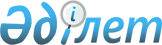 О внесении изменений и дополнений в решение Шымкентского городского маслихата от 14 апреля 2008 года N 9/78-4c "О правилах благоустройства территории города Шымкент"
					
			Утративший силу
			
			
		
					Решение Шымкентского городского маслихата Южно-Казахстанской области от 29 сентября 2009 года N 25/246-4с. Зарегистрировано Управлением юстиции города Шымкента Южно-Казахстанской области 30 октября 2009 года N 14-1-99. Утратило силу решением Шымкентского городского маслихата Южно-Казахстанской области от 17 мая 2012 года № 7/53-5с      Сноска. Утратило силу решением Шымкентского городского маслихата Южно-Казахстанской области от 17.05.2012 № 7/53-5с.

      В соответствии с Законами Республики Казахстан от 23 января 2001 года «О местном государственном управлении и самоуправлении в Республике Казахстан», от 16 июля 2001 года «Об архитектурной, градостроительной и строительной деятельности в Республике Казахстан» Шымкентский городской маслихат РЕШИЛ:



      1. Внести в решение Шымкентского городского маслихата «О правилах благоустройства территории города Шымкент» от 14 апреля 2008 года № 9/78-4с (зарегистрировано в Реестре государственной регистрации нормативных правовых актов за номером 14-1-77, опубликовано 1 августа 2008 года и 8 августа 2008 года в газетах «Панорама Шымкента», «Шымкент Келбеті») следующие изменения и дополнения:



      в преамбуле указанного решения после слов «государственном управлении» дополнить словами «и самоуправлении»;



      в Правилах благоустройства территории города Шымкент, утвержденных указанным решением:

      в пункте 1 после слов «государственном управлении» дополнить словами «и самоуправлении»;



      подпункт 10 пункта 2 изложить в следующей редакции:

      «10) прилегающая территория – территория, непосредственно примыкающая к границам земельного участка собственника либо землепользователя, а при отсутствии правоустанавливающих документов на земельный участок, территория, непосредственно примыкающая к границам здания, сооружения, ограждения строительной площадки, к объектам торговли, рекламы и иным объектам, находящимся в собственности, владении, найме у физических и юридических лиц, до границ территории соседнего собственника либо землепользователя, в случае отсутствия такового, до 10 метров по периметру объекта.»;



      в пункте 5 слова «Юридические и физические лица должны» заменить словами «Юридическим и физическим лицам необходимо»;



      пункт 7 изложить в следующей редакции:

      «7. Физические и юридические лица всех организационно-правовых форм, в том числе владельцы капитальных и временных объектов, в соответствии с требованиями настоящих Правил:

      1) обеспечивают санитарное содержание и благоустройство отведенной и закрепленной территории за счет своих средств самостоятельно либо путем заключения договоров со специализированными предприятиями;

      2) бережно относятся к объектам любой собственности, информируют соответствующие органы о случаях причинения ущерба объектам государственной собственности;

      3) содержат в технически исправном состоянии и чистоте аншлаги с указанием улиц и номеров домов;

      4) содержат ограждения (заборы) и малые архитектурные формы в надлежащем состоянии (покраска, побелка с внешней стороны ограждения (забора).»;



      абзац первый пункта 11 изложить в следующей редакции:

      «11. Автотранспортные предприятия и владельцы автотранспортных средств обеспечивают выезд на улицы города транспортных средств в чистом виде»;



      в пункте 39 слова «ответственность за их ликвидацию возлагается на организации, допустившие нарушения» заменить словами «их ликвидация осуществляется организациями, допустившими нарушения»;



      подпункт 1) пункта 46 изложить в следующей редакции:

      «1) осуществляют ремонт и содержание подземных коммуникаций, а также своевременно производят очистку колодцев и коллекторов»;



      в пункте 47 слова «несут ответственность за» заменить словами «обеспечивают»;



      дополнить пунктом 47-1 следующего содержания:

      «47-1. В случае предполагаемого разрушения дорожного покрытия, зеленых насаждений, благоустройства территории с целью прокладки, ремонта подземных инженерных коммуникаций, кабелей, труб, необходимо наличие согласования уполномоченного органа в сфере жилищно-коммунального хозяйства, пассажирского транспорта и автомобильных дорог с предъявлением проекта и заключение с данным органом договора по осуществлению указанных работ.»;



      в пункте 49 слова «должны обеспечить» заменить словами «соответствующего года производят»;



      в пункте 100 слова «собственникам», «рекомендуется заключать», «производить» заменить словами «собственники», «заключают», «производят» соответственно;



      пункт 101 изложить в следующей редакции:

      «101. Владельцы коммерческих структур, расположенных в многоэтажных домах, участвуют в обеспечении очистки и благоустройстве двора.»;



      абзац второй пункта 102 изложить в следующей редакции:

      «102. Физические и юридические лица при передаче зданий, сооружений или помещений в аренду (субаренду) в течении 5 календарных дней заключают договор с мусоровывозящими организациями по фактической численности пользователей (арендаторов, субарендаторов) здания, сооружения или помещения.»;



      в пункте 103 слова «должны своевременно оказывать» заменить словами «своевременно оказывают»;



      пункт 115 изложить в следующей редакции:

      «115. В случае невозможности установления лиц, ответственных за несанкционированные свалки, удаление отходов и рекультивация мест несанкционированных свалок, в том числе и на прилегающей территории, производятся за счет средств собственника территории либо землепользователя в сроки, установленные уполномоченными органами.»;



      в пункте 121 слова «Не допускается использование для этих целей тротуаров, пешеходных дорожек и газонов» заменить словами «Не допускается складирование, рекламирование товаров путем выставления их образцов на тротуарах, пешеходных дорожках и на газонах»;



      в пункте 122 слова «рекомендуется восстановить» заменить на слово «восстанавливают»;



      пункт 136 изложить в следующей редакции:

      «136. Юридические и физические лица – владельцы малых архитектурных форм осуществляют их замену, ремонт и покраску за свой счет.»;



      дополнить главой 8-1 следующего содержания:

      «8-1. Содержание строительных площадок и участков

      136-1. До начала строительной деятельности (новое строительство, реконструкция, ремонт, снос существующих построек) на отведенном участке застройщик (владелец объекта при ремонте, реконструкции) производит обустройство строительной площадки, участков работ в соответствии с проектом организации строительства, генеральным планом объекта;

      при проведении работ по постутилизации (сносу) объектов - в соответствии с необходимыми техническими решениями по сносу либо в соответствии с проектом сноса зданий или сооружений.

      136-2. На индивидуальное жилищное строительство в районах (зонах) повышенной сейсмической опасности или иных особых геологических (гидрогеологических) и геотехнических условий, требующих специальных проектных решений и мероприятий при их реализации, обязательно требуется проведение экспертизы проекта.

      136-3. Для обустройства строительной площадки (участка сноса) застройщик, владелец объекта получает разрешение на проведение подготовительных работ в органе государственного архитектурно-строительного контроля.

      Строительную площадку (участок сноса) необходимо обустроить согласно требованиям соответствующих норм и правил с соблюдением следующих обязательных требований:

      1) строительная площадка ограждается по всему периметру сплошным ограждением, исключающим доступ посторонних лиц и вынос загрязнений на прилегающую территорию;

      в местах массового прохода людей ограждение необходимо оборудовать сплошным защитным козырьком;

      2) ограждение необходимо изготовить из андулина либо иных материалов, согласованных с органом архитектуры;

      3) конструкции ограждения необходимо жестко закрепить и выравнить в горизонтальном и вертикальном направлениях, покрасить, придать опрятный внешний вид без проемов, поврежденных участков, посторонних объявлений и надписей;

      4) высота ограждения должна быть не менее трех метров от уровня рельефа местности, не иметь зазоров в нижней части;

      при строительстве небольших пристроек к существующим строениям либо отдельных выходов допускается устройство ограждения высотой два метра;

      5) со строительной площадки предусматривается минимальное количество выездов с выходом на второстепенные улицы с установкой ворот либо шлагбаума;

      6) у выездов устанавливаются информационные щиты;

      7) необходимо, чтобы освещение было по всему периметру ограждения, в местах массового прохода людей освещение необходимо сделать по всему периметру на две стороны;

      8) внутриплощадочные дороги и подъездные пути к строительным площадкам необходимо обустроить и уложить покрытие в соответствии с генеральным планом объекта, обеспечить их примыкание к асфальтированным городским проездам;

      9) на выездах оборудуются пункты мойки (очистки) колес транспортных средств;

      10) на строительной площадке предусматриваются мероприятия по содержанию территории в чистоте и порядке, организации водоотвода поверхностных и грунтовых вод, недопущению отрицательного влияния на благоустройство города и близлежащие строения;

      для сбора строительного и бытового мусора необходимо установить контейнеры, бункеры-накопители и организовать своевременный вывоз мусора;

      прилегающую к строительной площадке (участку сноса) территорию также необходимо содержать в надлежащем состоянии и периодически убирать;

      11) необходимо предусмотреть меры по исключению выноса за пределы строительной площадки строительных материалов, мусора (синтетические пленки, пологи, стружки, опилки, упаковочный материал);

      12) не допускается сбрасывание отходов и мусора с этажей объектов без применения закрытых лотков и бункеров-накопителей;

      13) при работах на фасадах зданий, сооружений необходимо предусмотреть сетчатое ограждение, выполненное из сеток, специально предусмотренных для этих целей и соответствующих по своим качествам декоративным, прочностным и пожаробезопасным требованиям;

      14) ограждения из сеток навешиваются на специально изготовленные для этих целей крепления по фасаду здания либо на конструкциях установленных лесов;

      сетки натягиваются и закрепляются по всей поверхности для придания им устойчивости;

      не допускаются искривление и провисание сеток;

      15) при необходимости обеспечиваются обустройство тротуаров, пешеходных галерей, настилов, перил, объездных и временных дорог и содержание их в исправном состоянии;

      16) разборку строений на участках сноса начинать только после выполнения мероприятий по подготовке площадки;

      17) разборку начинать с верхних конструкций в целях исключения внезапного обрушения элементов зданий.

      136-4. Все материалы и грунт размещаются только в пределах огражденной территории;

      вынутый грунт (за исключением плодородного), отходы сноса, мусор немедленно вывозятся на полигон твердых бытовых отходов, не допускается складирование материалов, мусора, установка строительной техники и механизмов, парковка и загрузка транспорта за пределами огражденной территории.

      136-5. Для организации своевременного вывоза бытового и строительного мусора, снега и льда на соответствующие полигоны, застройщик либо подрядчик при получении разрешения на обустройство строительной площадки заключает договоры со специализированными предприятиями.

      136-6. Застройщиком обеспечивается своевременный вывоз строительного и бытового мусора.

      136-7. Застройщик либо подрядчик организовывает обязательное отделение строительных отходов от других видов отходов непосредственно на строительной площадке или в специальном месте. Не допускается смешивание строительного мусора с другими отходами на свалках и полигонах.

      136-8. После завершения строительства (сноса), застройщику необходимо восстановить нарушенное благоустройство на прилегающей к строительной площадке территории, а также на территориях, использованных для временного проезда, прохода пешеходов, под временные сооружения, для складирования материалов, прокладки инженерных сетей и прочих нужд.»;



      дополнить главой 8-2 следующего содержания:

      «Глава 8-2. Художественное оформление и реклама

      136-9. Объекты наружной (визуальной) рекламы и информации, размещенные как на прилегающей территории, так и на зданиях, рекламных носителях, должны содержаться в чистоте и быть освещены в ночное время специальными осветительными приборами. Их содержание в надлежащем состоянии обеспечивают юридические и физические лица, на которых оформлена разрешительная документация.

      136-10. После монтажа (демонтажа) рекламной конструкции собственник данной конструкции восстанавливает благоустройство территории или объекта размещения.

      136-11. Не допускается заезд автотранспорта на газоны при смене изображений (плакатов) на рекламных конструкциях.

      136-12. Предприятия и организации обеспечивают эстетический внешний вид прилегающей территории и фасада здания. На входной группе необходимо разместить внешнюю вывеску, то есть информацию о профиле предприятия, его фирменном наименовании, товарном знаке (без использования перечня товаров или услуг), информирующую потребителя о местонахождении предприятия и указывающую место входа в него, которая может быть расположена на фасаде в пределах входа в помещение, занимаемого предприятием.

      136-13. Допускается размещение информационных плакатов в виде печатного материала, размещаемого в витрине (окне) предприятия, на его двери, предназначенных для доведения до сведения потребителя информации о режиме работы предприятия.

      136-14. Витрины могут быть оформлены с внутренней стороны информацией о реализуемых в данном предприятии товарах и оказываемых услугах, то есть образцы товарной продукции, собственное фирменное наименование предприятия, товарные знаки и знаки обслуживания, изобразительные элементы, раскрывающие профиль предприятия, элементы декоративного оформления, праздничное оформление. Оформление витрины должно отвечать эстетическим требованиям.

      136-15. Организация, размещение и демонтаж праздничного оформления города в местах общего пользования осуществляется соответствующими службами города.

      136-16. Не допускается наклеивание и развешивание на зданиях, заборах, павильонах городского пассажирского транспорта, опорах освещения, деревьях каких-либо объявлений и других информационных сообщений.

      Организация работ по удалению самовольно размещаемых рекламных и иных объявлений, надписей и изображений со всех объектов (фасадов зданий и сооружений, магазинов, опор контактной сети и наружного освещения) осуществляется собственниками или арендаторами указанных объектов.»;



      в пункте 141 слова «должны обеспечить», «поддерживать» заменить словами «обеспечивают», «поддерживают» соответственно;



      пункт 142 дополнить словами «Реконструкция, перепланировка, переоборудование помещений в существующих жилых зданиях (реконструкция балконов, лоджий жилых домов), осуществляемые в существующих границах земельного участка без изменения конструкций и функционального назначения объекта, осуществляются на основании соответствующего решения местного исполнительного органа.»;



      в пункте 143:

      слова «должны проводить» заменить словом «проводят»;

      после слов «принадлежащих им зданий и сооружений» дополнить словами «по мере износа»;



      дополнить пунктом 146-1 следующего содержания:

      «146-1. Не допускается эксплуатация объектов без утвержденного акта ввода в эксплуатацию.»;



      пункт 151 изложить в следующей редакции:

      «151. Уполномоченный орган обеспечивает надлежащее состояние и эксплуатацию фонтанов.»;



      пункт 177 изложить в следующей редакции:

      «177. Исправное состояние и своевременная ликвидация нарушений в содержании таксофонов (замена разбитых стекол, устранение посторонних надписей, очистка стекол, покраска или промывка телефонных будок) обеспечивается обслуживающей организацией.»;



      пункт 178 изложить в следующей редакции:

      «178. Надлежащее состояние прилегающих территорий таксофонам в радиусе 5 м, обеспечивается службами заказчиков, предприятия и организации, ведомства, иные хозяйствующие субъекты, на территории которых расположены таксофоны.»;



      исключить раздел 3.



      2. Настоящее решение вводится в действие по истечении десяти календарных дней после дня его первого официального опубликования.         Председатель сессии

      городского маслихата                       Д.Ахметов       Секретарь городского маслихата             Ж.Махашов       «Согласовано»

      Начальник Шымкентского городского

      отдела архитектуры и градостроительства    Е.Жанбатыров

      29 сентября 2009 год
					© 2012. РГП на ПХВ «Институт законодательства и правовой информации Республики Казахстан» Министерства юстиции Республики Казахстан
				